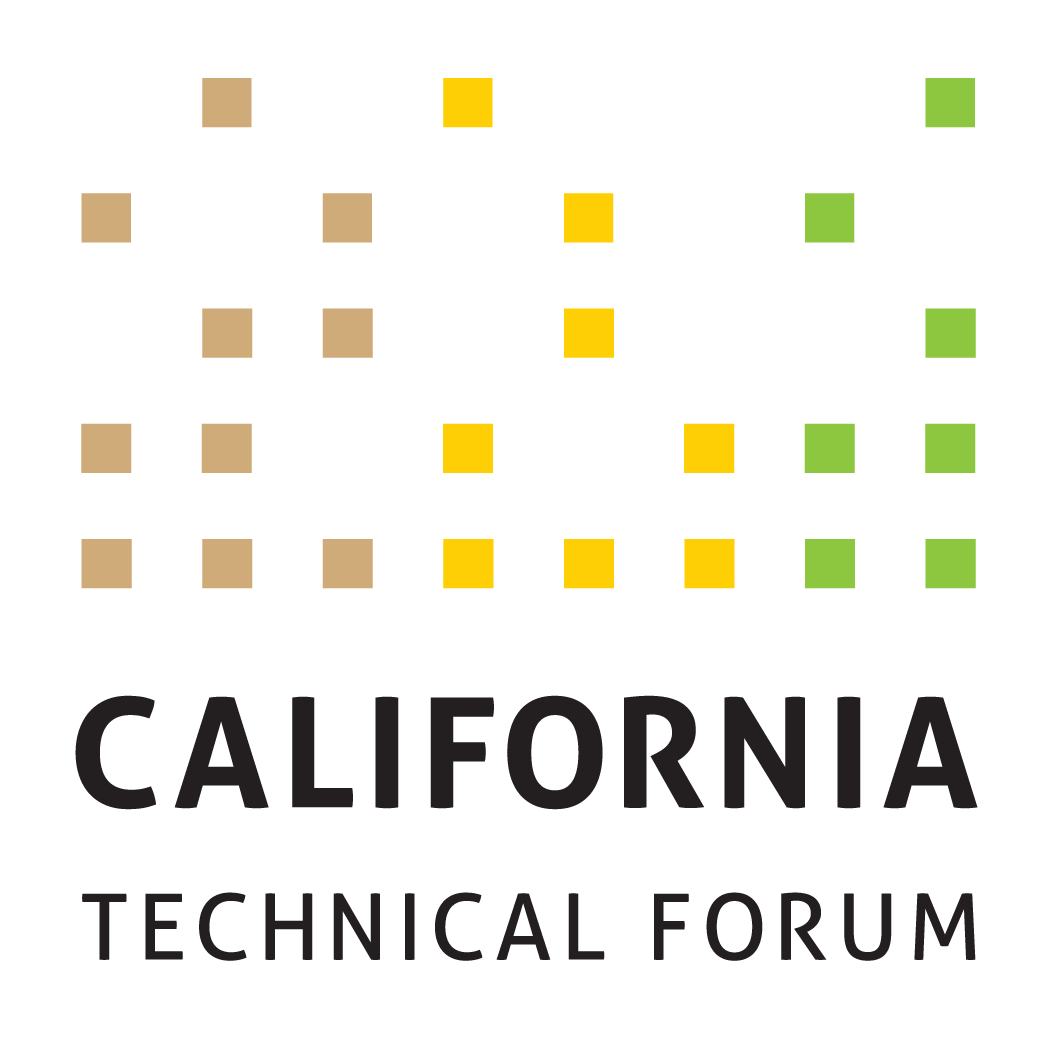 DRAFT v3Business Plan2023To support the growth and success of energy efficiency and integrated demand-side management (IDSM) through a technically rigorous, independent, transparent peer review of California energy efficiency values and other related technical information.Disclaimer: The Cal TF Policy Advisory Council (PAC) approval of this Business Plan does not constitute endorsement of ensuing technical work products by individual members or organizations.Summary of Revisions from Draft Business Plan v2: Added a “CORE” designation to indicate which goals are core activities.Added a “Workplan Required” column to indicate which metrics require an additional workplan Added Metric numbers (e.g., 1A) to facilitate referencing and trackingAdded the following metrics:Metric 3C to distinguish and clarify a tactic related to communication of measure updates and impacts (this was previously nested in another metric).Metric 4A to distinguish Measure ID (requires workplan) from Measure Screening (core) (both activities were previously listed as one metric).Added descriptions of TPP and White PapersAddressed comments/edits from PAC membersMetricsWorkplan RequiredTactics (Cal TF)BenefitsTactics (Others)GOAL 1. Administer software development of eTRM v2.x (CORE)GOAL 1. Administer software development of eTRM v2.x (CORE)GOAL 1. Administer software development of eTRM v2.x (CORE)GOAL 1. Administer software development of eTRM v2.x (CORE)GOAL 1. Administer software development of eTRM v2.x (CORE)1A. Implement enhancements for eTRM v2.x Complete by end of Q4 2023 All enhancements will be deployed according to eTRM Core Stakeholder needs All enhancements will be completed within budgetNoCal TF Staff will administer the eTRM v2.x software development contract and meet contract deliverables and timelines, including the development of requirementsRegulatory ComplianceStatewide ConsistencyQuality ControleTRM User ExperienceCollaborationStakeholder EngagementeTRM Core Stakeholders include the funding utilities (PG&E, SCE, SDG&E, SCG, and LADWP), regulatory agencies (CPUC and CEC), and the CPUC ex ante review (EAR) consultants. eTRM Core Stakeholders will designate at least one primary and one backup representative who will participate in eTRM v2.x development as noted below. Representatives (or their designees) will:Meetings: Attend version kick-off and weekly meetings.Planning: For each enhancement, provide review/comment on Functional Requirements and Testing and Acceptance (T&A) criteria (for both sprint testing and client acceptance testing).Sprint Testing/Client Acceptance Testing: During each sprint, comment on wireframes, when applicable, view user interfaces, and test all features (enhancements) developed during the sprint. Document and submit results of all testing according to established T&A criteria and within project timelines. Project Documentation: As requested, review and comment on project documentation.  1B. Update eTRM technical guidanceNoCal TF Staff will keep current the guidelines on technical considerations for updating and maintaining the eTRM that could include:eTRM updates do not adversely impact existing systemseTRM performance standardsSoftware development/release practicesQuality ControleTRM User ExperienceeTRM Core Stakeholders will provide input on the technical guidance document.1C. Complete eTRM enhancement prioritization in 2023 Q21D. Socialize and implement eTRM 2023 EnhancementsNoCal TF Staff will:Track and prioritize reported bugs and work with developer to schedule fixes and associated regression testing, separately or as a part of a scheduled sprint, depending on severity and impact.Track enhancements proposed by eTRM Core Stakeholders during development of eTRM v2.x.Solicit and memorialize feedback from users on experience with eTRM v2.x and possible enhancements.Document unsolicited recommendations for additional features and enhancements received via the eTRM@FutEE.biz account for 2023 (Ongoing, via Contact Us feature).eTRM User ExperienceCollaborationStakeholder EngagementeTRM Core Stakeholders and eTRM Users will provide input on enhancements to existing features and possible new features.  GOAL 2. Ongoing Implementation of Current eTRM Version (CORE)GOAL 2. Ongoing Implementation of Current eTRM Version (CORE)GOAL 2. Ongoing Implementation of Current eTRM Version (CORE)GOAL 2. Ongoing Implementation of Current eTRM Version (CORE)GOAL 2. Ongoing Implementation of Current eTRM Version (CORE)Complete 2023 eTRM training objectives, including:2A. Conduct up to six (6) webinar trainings for various stakeholder user groups2B. Conduct post-training survey NoCal TF Staff will implement eTRM training through the following activities: Coordinate with IOUs, POUs, CPUC, and CEC to determine training needs and timing.Solicit input on eTRM training needs of 3P implementers/other stakeholders through the eTRM user account email notification feature, Cal TF members, and other venues (such as CEDMC). Record trainings to allow on-demand access for new users or as a refresher. Cal TF Staff will provide customer support to eTRM users that could originate through the eTRM@FutEE.biz account, Cal TF, trainings, and other channels.Cal TF Staff will track Google Analytics monthly to understand and track eTRM usage.Statewide ConsistencyQuality ControleTRM User ExperienceEach eTRM Core Stakeholder organization (defined above) will identify their respective internal users to receive eTRM training and support.CPUC Staff, CEC Staff and EAR consultants will provide input on the survey feedback they would like from eTRM users.2C. Governance: Finalize eTRM Governance Plan with eTRM key stakeholders NoCal TF Staff will finalize eTRM Governance Plan with input from eTRM key stakeholders including CPUC, CEC, IOUs, POUs, and others. Cal TF Staff will develop eTRM governance in coordination with CEDARS/CET governance plan.Regulatory ComplianceStatewide PolicyGovernance and OversighteTRM Core Stakeholders will provide input on the eTRM Governance Plan. CPUC Staff will collaborate with Cal TF staff regarding coordination with CEDARS and CET governance.Cal TF PAC will affirm the final eTRM Governance Plan.GOAL 3. Manage Existing Measure Updates (CORE)GOAL 3. Manage Existing Measure Updates (CORE)GOAL 3. Manage Existing Measure Updates (CORE)GOAL 3. Manage Existing Measure Updates (CORE)GOAL 3. Manage Existing Measure Updates (CORE)3A. Track and report metrics for existing measure updates:Number of measures updated in the eTRMTime (Start to Submission, then Published as Approved) - Time from start of updated measure loaded into eTRM to CPUC submission for each measure developed in eTRMTime – (Time spent updating measure – internal and consultant)Completeness & Accuracy – Use QC Checklist for measure development to ensure quality updates and to support continuous improvementNature of Updates – for each update, track and report on nature of measure updatesNoCal TF Staff will manage the measure update workflow within the eTRM to support updates within the eTRM, while IOUs will perform the majority of measure development within the eTRM.Cal TF Staff will conduct training for measure developers regarding the measure update process in the eTRM and associated measure requirements. Cal TF Staff will update the Statewide Measure Development and Peer Review QA/QC Guidelines to incorporate a summary checklist to facilitate constructive feedback to measure developers. Cal TF Staff will QA/QC final measure updates to ensure conformance to the Statewide Measure Development and Peer Review QA/QC Guidelines and the Style Guide and alignment with CPUC policy and guidance. Results from QA/QC check will track causes for variation so that corrective actions (i.e., additional training or new enhancements can be identified) to support continuous improvement.Cal TF Staff will implement the updates for the existing measures to incorporate features from the eTRM v2.x. Updates could include:Deemed measure property dataLoad shape inputMeasure lifecycle management dataCal TF Staff will begin tracking measure metrics when automated workflow features are available in the eTRM and if measure developers enter time spent accordingly. Time and CostStatewide CoordinationStatewide ConsistencyQuality ControlCost SavingsMeasure developers and measure reviewers (including IOUs, POUs, CPUC consultants, CPUC Staff, and 3Ps) will be required to take the appropriate eTRM measure training.Measure developers will review the Statewide Measure Development and QA/QC Guidelines and will participate in periodic feedback sessions as part of the continuous improvement process.Stakeholder input required to define which updates are needed for existing measures.3B. Coordinate monthly statewide meetings on new/updated measures for the Statewide Deemed Measure ListNoCal TF Staff will: Circulate the Statewide Deemed Measure List monthly to IOUs and POUs for new measures and measure updates.  Track CPUC measure update requirements such as the DEER resolution and facilitate statewide coordination (including with CPUC) to comply with these guidelines and update schedules.Conduct monthly teleconferences with designated IOU and POU leads to review planned new measures and planned measure updates to ensure all parties are aware of changes/additions and can ensure measure changes/additions reflect statewide needs.  Post monthly updated Statewide Deemed Measure List to Cal TF website. Distribute updated Statewide Deemed Measure List to designated IOU lead for submission to EAR Consultants. Identify ways to integrate the Statewide Deemed Measure List with the eTRM so Statewide Deemed Measure list can be updated automatically rather than manually. Cal TF meeting time available, solicit input from Cal TF membership on select updates to existing measures.Statewide Coordination Statewide ConsistencyTransparencyIOU and POU measure development leads will inform their IOU counterparts and Cal TF Staff of new measures and measure updates under consideration, in development, and retired, as well as the status of measures in development.IOU and POU measure development leads will ensure that new measures are developed to be applicable statewide and will reflect input from their counterparts at other IOUs and POUs.  3C. Develop a Stakeholder Communication Plan and Versioning Rules for Measure Package UpdatesYesCal TF Staff will:Solicit input from Cal TF stakeholders (IOUs, POUs, CCAs RENs and implementers) on communication needs, including content, format, and timing and to understand goals/challenges with existing update information and notifications.Identify and/or develop appropriate communication channels and schedule to notify statewide stakeholders of measure additions, updates, and retirements.Develop versioning rules for consistency in tracking Measure Package updates.Determine approach to implement proposed versioning and update plan.Update notifications will include effective dates and relative impacts of changes.TransparencyStakeholder Engagement Statewide Policy ConsistencyCal TF stakeholders (including IOUs, POUs, CCAs RENs and implementers) will participate in planning discussions regarding notification needs and will provide input on the proposed notification and versioning plans. GOAL 4. Manage and Implement the Statewide New Measure Development Process (CORE)GOAL 4. Manage and Implement the Statewide New Measure Development Process (CORE)GOAL 4. Manage and Implement the Statewide New Measure Development Process (CORE)GOAL 4. Manage and Implement the Statewide New Measure Development Process (CORE)GOAL 4. Manage and Implement the Statewide New Measure Development Process (CORE)4A. Develop and Implement Measure Identification Strategy YesCal TF Staff will work with stakeholders as a trusted, impartial partner to identify potential new and updated measures, including: POUs and CEC to identify measures they would like developed/added to the eTRM so the eTRM contains all POU and CEC measures (market-based, utility-funded, and EPIC projects).3P implementers and innovators/measure developers including proposed measures from ETP and EPIC.IOUs and CPUC to included additional measures in the eTRM such as:Cold water measuresLow GWP measuresFuel substitution measuresCustomer Experience Stakeholder EngagementCal TF stakeholders, energy program stakeholders, and other innovators will engage with Cal TF Staff on new measure identification strategies.4B. Track and report metrics for all measures coming through the Cal TF New Measure ProcessNumber of proposed measures submittedNumber of proposed measures affirmed by Measure Screening CommitteeNumber of measures not affirmed by Measure Screening Committee and the reason why; identify alternate path for measureNumber of proposed measures affirmed by the Cal TF Number of proposed measures published in the eTRMTime from Measure Initiation to Measure SubmissionNoMeasure Screening Committee: Cal TF Staff will manage and lead the statewide Measure Screening Committee to screen all proposed new measures/measure updates:  Cal TF Staff screens Proposal form for completeness.Document Terms and Conditions.Track action items.Maintain transparency of the proposal list.Memorialize Screening Committee decisions.Document the recommendations in the form of Measure Package Plan.Upload “passing” measures into eTRM if draft measure capability is available. For new measure types, document in a White Paper and socialize key issues with Measure Screening Committee, Cal TF Subcommittee, IOU/POU, and CPUC/CEC Staff prior to making a decision.Procedural, Electrification, and GHG Reduction/Refrigerant Reduction measures should be prioritized to evaluate how they can be included in the intake, screening, and review processStatewide Coordination of Measure Development and QA/QC: Cal TF Staff will:Manage statewide coordination process for all new and updated measures, consistent with the process and guidelines posted on the Cal TF website, which may change from time-to-time. QA/QC all measures prior to submission to CPUC and/or publishing in eTRM to ensure measures conform to the statewide measure QA/QC Guidelines and align with CPUC policy and guidance.Solicit input from Cal TF membership on select new and updated measures.ComplianceCost SavingsTime SavingsQuality ControlTransparencyStakeholder EngagementStatewide ConsistencyStandardizationTransparencyStakeholder EngagementThe Measure Screening Committee members will:Review materials in advance of each meetingParticipate in each monthly meetingFollow the established process and protocols.  All interested IOUs and POUs and all IOU statewide measure Leads will participate in measure development/ update oversight process, beginning when each measure is assigned to a measure developer (internal or external).  Assigned statewide measure Lead will submit measures to CPUC/EAR Team for review, in accordance with the measure development schedule provided to the CPUC Staff. POU staff will support the identification and development of POU measures for the eTRM.POUs will engage in monthly meetings to share information and collaborate on statewide approaches.GOAL 5. Continue Development of POU and statewide Custom MeasuresGOAL 5. Continue Development of POU and statewide Custom MeasuresGOAL 5. Continue Development of POU and statewide Custom MeasuresGOAL 5. Continue Development of POU and statewide Custom MeasuresGOAL 5. Continue Development of POU and statewide Custom Measures5A. Gather, organize, and prioritize existing custom guidelines, tools, and resources being used by POUs, IOUs, and implementers. YesCal TF Staff will: Compile and organize the guidelines, tools, and resources used by custom program stakeholders Identify which materials are used and useful and potentially overlappingCompare collected resources to custom program activity, claims, and other data to assess the value of statewide standardization for the POU and IOU custom portfolios.Develop plan to improve approach to summarizing and providing clear CPUC guidance on custom projects.Work through committee to identify and prioritize custom standardization efforts.Update list of potential measures that could be uploaded and managed in eTRM.Stakeholder EngagementStandardizationPOUs, IOUs, CPUC, CEC, implementers, and other stakeholders will: Provide input on relevant materials useful for standardizing and streamlining custom measures, projects, and programs. Provide input to help identify which custom resources are most relevant and valuable for custom program activity and claims potential. 5B. Finalize High-Level Custom Roadmap by 2023 Q2YesCal TF Staff will: Solicit and organize feedback on Cal TF Staff analysis of how existing CalTF frameworks and eTRM tools can be used to standardize and streamline custom projects.  Prepare high-level draft Cal TF Custom RoadmapPrepare final Cal TF Custom Roadmap with input from TF and Custom Subcommittee.Present final roadmap to PACStakeholder Engagement StandardizationCost Savings Time SavingsCustomer Experience POUs, IOUs, TF members, CPUC, and other stakeholders will provide input throughout the process.5C. Develop and implement statewide methods for at least three (3) custom measuresYesCal TF Staff will: Facilitate the selection of custom measures Facilitate the custom measure development process for statewide standard methods and clarity, consistency Present developed methods to the TF members for review and approval/affirmation Complete the custom measure template (measure characterization and data) for newly identified measures.StandardizationTransparencyCost SavingsTime Savings Stakeholder EngagementPOUs, IOUs, TF members, CPUC, and other stakeholders will provide input throughout the process.POUs, IOUs, CPUC, and implementers will provide custom project data to support this goal.TF members will approve/affirm statewide methods for each selected measure.5D. Update eTRM documentation (ongoing, as needed) YesCal TF Staff will update eTRM documentation as needed to include POU and statewide custom measures in the eTRM.  Updates may include: eTRM Measure Characterization templateeTRM Measure and Permutation Data Spec templatesMeasure Naming ConventionMeasure Development and QA/QC GuidelineseTRM Reference LibraryNew Measure Development & Review processCal TF Staff will document required eTRM enhancements to develop Custom Measures within the eTRM using.  Cost Savings Time SavingsCustomer Experience StandardizationTransparencyStakeholder EngagementPOU, IOU, and CPUC custom project staff, will review and comment on Cal TF Staff analysis of how existing eTRM tools can be used to standardize and streamline custom projects.  5E. Implement select POU and statewide tools/calculators in the eTRMYesCal TF Staff will: Work with software developer to determine how custom tools could be moved into eTRM so they can be executed rather than just uploaded as a flat file.Work with the software developer to implement selected custom solutions.Customer Experience Cost Savings Time SavingsStandardizationPOUs, IOUs, and TF members, will work with Cal TF Staff to determine which are still “used and useful”.The CPUC Custom lead and CPUC Group D consultants will provide input and review.CPUC Staff and Group A consultants will provide input to ensure alignment.Cal TF members will help to provide the implementer perspective for this process.GOAL 6. Identify, Analyze, and Recommend Key Emerging Technical and Technical Policy Issues in a Statewide Consistent WayGOAL 6. Identify, Analyze, and Recommend Key Emerging Technical and Technical Policy Issues in a Statewide Consistent WayGOAL 6. Identify, Analyze, and Recommend Key Emerging Technical and Technical Policy Issues in a Statewide Consistent WayGOAL 6. Identify, Analyze, and Recommend Key Emerging Technical and Technical Policy Issues in a Statewide Consistent WayGOAL 6. Identify, Analyze, and Recommend Key Emerging Technical and Technical Policy Issues in a Statewide Consistent Way6A. Develop at least one (1) Technical Position Paper (TPP)Draft TPPFinal TPPYesCal TF Staff will:Solicit topics and priorities from PAC, TF members, and stakeholders Propose and confirm final TPP topic with PAC Develop TPP with input from a Cal TF subcommittee.Technical RigorThe PAC will affirm the final TPP topic. Cal TF members will provide input and contribute to the TPP via subcommittee process.Proposed TPP topics will be discussed with regulatory staff (CPUC and CEC)6B. Develop at least one (1) white paperDraft white paperFinal white paperNoCal TF Staff will develop white paper with input from a Cal TF subcommittee.  Topics of interest include:  Analysis Controller integrationLoad Shape development and use beyond DEER measuresMeasure lifecycle integration into eTRM (Potential and Goals, ETP, EM&V, and C&S)Integrated Data Flow for Energy EfficiencyRegulatory Review for Custom Measures and ProjectsDual fuel gas and electric measures  Existing white papers that may be expanded include:New Measure TypesGreenhouse Gas Calculation Approach and Data Sources; Recommendations for eTRMCreating Tighter Linkage Between Deemed Savings and EM&V StudiesTechnical RigorStatewide ConsistencyThe Cal TF members will provide input to determine the final white paper topic(s). Cal TF members will provide input and contribute to the white paper via subcommittee process.6C. Review and update existing Cal TF documentation (TPPs, white papers, templates), as needed.Yes (for updates)Cal TF Staff will:Review existing TPPs, white papers, and templates to identify needed updates Recommend/implement updates Summarize updates for Cal TF membersTransparencyAccuracyCal TF members will review updated documents.6D. Provide quarterly summaries of relevant regulatory updates to support Cal TF membership in staying in compliance with regulatory requirementsNoCal TF Staff will:Collect relevant regulatory updates or information (e.g., guidance, decisions, resolutions, etc.) that impact Cal TF processes or work productsSummarize relevant regulatory information on quarterly basis, including recommendations for updates to Cal TF processes or work products to remain in compliance.Time SavingsStatewide Consistency AccuracyCal TF members will provide input on relevant regulatory updates, guidance, decisions, resolutions, that may GOAL 7. Manage the Cal TF and Cal TF PAC (CORE)GOAL 7. Manage the Cal TF and Cal TF PAC (CORE)GOAL 7. Manage the Cal TF and Cal TF PAC (CORE)GOAL 7. Manage the Cal TF and Cal TF PAC (CORE)GOAL 7. Manage the Cal TF and Cal TF PAC (CORE)7A. Conduct at least ten (10) TF meetings (in-person with teleconference options) and regular technical and measure screening meetingsNoCal TF Staff will: Prepare a calendar of TF meetings and locations and post on Cal TF websiteSecure meeting locations and arrange other logistics Prepare meeting agendas and materials and post on Cal TF websiteManage TF meetingsPrepare meeting notes and post on Cal TF websiteProvide ad hoc updates and information as requested by Cal TF technical members  Add meetings as needed to keep flow of new measures through the New Measure Review ProcessTransparencyStakeholder EngagementStatewide ConsistencyCal TF members will:Review materials in advance of all meetingsAttend Cal TF meetings7B. Conduct additional subcommittee meetingsNoCal TF Staff will: Recruit TF subcommittee members and outside expertsArrange subcommittee teleconferencesPrepare meeting agendas (as needed) and circulate meeting materialsFacilitate Cal TF subcommittee meetingsPrepare and track subcommittee action itemsPost meeting materials and resultant work products on Cal TF websiteContinuing Subcommittees include:Custom New Measure Deemed Measure Property Data Additional Topics may include:GHG calculationsData visualization needsTransparencyStakeholder EngagementStatewide ConsistencyCal TF members and other interested industry stakeholders/subject matter experts will:Participate in subcommittees that align with interests and expertiseReview materials in advance all subcommittee meetingsAttend subcommittee meetings7C. Review and Discuss Cal TF Governance Model, current practice.NoCal TF Staff will: Facilitate discussions with PAC on current Cal TF governance documents and practice, and how governance has evolved.  TransparencyClear GovernanceReview/comment from a broad range of stakeholders, including: Funders, PAC, Cal TF Members, CPUC and CEC Staff/Commissioners, CA 3P Stakeholders.7D. Conduct four (4) PAC meetings (in person with teleconference options); ad hoc meetings as neededNoCal TF Staff will: Schedule quarterly PAC meetings Schedule additional ad hoc PAC meetings based on policy needs and activityPrepare meeting agendas and materialsFacilitate PAC meetingsPrepare and circulate meeting action itemsProvide ad hoc updates and information as requested by PAC members  Statewide Policy ConsistencyOversight and GovernancePAC members will:Review materials in advance of all meetingsAttend PAC meetings7E. Maintain Cal TF website and update and post all materials NoCal TF Staff will maintain current data and information (including Cal TF process documents) on the Cal TF website.TransparencyStakeholder Engagementn/aGOAL 8. Develop and Manage the Cal TF Roadmap, Business Plan, and Budget (CORE)GOAL 8. Develop and Manage the Cal TF Roadmap, Business Plan, and Budget (CORE)GOAL 8. Develop and Manage the Cal TF Roadmap, Business Plan, and Budget (CORE)GOAL 8. Develop and Manage the Cal TF Roadmap, Business Plan, and Budget (CORE)GOAL 8. Develop and Manage the Cal TF Roadmap, Business Plan, and Budget (CORE)8A. Develop 5-year Roadmap that identifies core Cal TF/eTRM activities, new strategic initiatives, and desired success factors. Roadmap will identify coordination needs and leveraging opportunities to achieve desired outcomes. Update the Roadmap annually in conjunction with the Business Plan update process.NoCal TF Staff will: Prepare a draft 5-year Cal TF Roadmap by end of Q2 2023.Solicit feedback from Cal TF members and other stakeholders and market actors. Update the Roadmap based on stakeholder feedback.Submit the Final Cal TF Roadmap to PAC for review/approval by end of Q3 2023. Solicit input and recommend updates to the Roadmap during the annual Business Plan review and approval process.TransparencyStakeholder Engagement Oversight and GovernancePAC, TF, CPUC Staff, and others will provide input on the Draft 5-year Cal TF Roadmap.PAC will affirm the Cal TF Roadmap by end of Q3 2023.8B. Develop and finalize the 2024 Cal TF Business Plan (BP) and budgetDraft by June 2023Final by November 2023NoCal TF Staff will: Prepare a Draft 2024 BP in collaboration with Cal TF members by end of Q3 2023.Solicit comments on the draft 2024 Cal TF BP from PAC and TF members, CPUC and CEC Staff, and other stakeholders.  Develop a Final 2024 BP that reflects stakeholder input. Submit Final 2024 BP to PAC for review/approval by end of November 2023. Annual BP development, review, and approval process will include any updates to the Cal TF Roadmap.All PAC members will have equal opportunity to provide input on budget/BP.TransparencyStakeholder EngagementOversight and GovernancePAC, TF, CPUC Staff, and others will provide input on the Draft 2024 Cal TF BP.PAC will affirm the 2024 BP by end of November 2023.8C. Establish workplans for projects or initiatives approved in the BPNoCal TF Staff will: Prepare workplan for projects/initiatives approved in the BP for approval by the Cal TF membership. Provide for a governance process to approve project workplans prior to launching the key activities.
Each workplan will include: a problem statement, project goals and objectives, scope of the initiative, list of deliverables, expected benefits to stakeholders, potential obstacles and preliminary solutions, proposed schedule and budget, stakeholders and team members, and effort expected from Cal TF membership. TransparencyStakeholder Engagement Oversight and GovernanceTF Members will provide input on and affirm the workplans.PAC Members will affirm workplans if the activity requires adjustments to the approved annual Business Plan or budget.8D. Provide quarterly status updates to the PAC on business plan and budgetsNoCal TF Staff will: Provide status updates on BP progress and budget status for PAC review.Identify emerging issues or challenges that may require adjustments to the BP and facilitate discussions as needed.TransparencyStakeholder Engagement Oversight and GovernancePAC members will:Review quarterly business plan and budget updatesProvide input as needed to address emerging issues or constraints 